历史记点插件使用说明将in_jdhis.dll复制到bin文件夹。2.cfg目录下新建jdHistorySet.ini文件，配置说明如下：[History]indexWidth=78---------------- indexWidth代表序号列的宽度groupWidth=150---------------groupWidth代表车站列宽度trainGroupWidth=100------- trainGroupWidth代表车组号列宽度serverWidth=100-------------- serverWidth代表服务号列宽度directionWidth=100---------- directionWidth代表运行方向列宽度stateWidth=100--------------- stateWidth代表状态列宽度preStationWidth=150-------- preStationWidth代表前站列宽度nextStationWidth=150------- nextStationWidth代表后站列宽度dataWidth=150---------------dataWidth代表日期列宽度preStationLeaveWidth=150--preStationLeaveWidth代表前站出发时间列宽度stationArrivedWidth=150---- stationArrivedWidth代表本站到达时间列宽度stationLeaveWidth=150------- stationLeaveWidth代表本站出发时间列宽度nextStationArrivedWidth=150---nextStationArrivedWidth代表后站到达时间列宽度fontSize = 14-------------------------fontSize代表字体大小LimitCount=50000------------------ LimitCount代表显示的最大限制数[Group]LocalGroup=0------------代表插件使用版本，0代表中心版本；大于0的序号代表车站版本，且序号代表车站组号，如：1代表东方绿洲站GroupCount=17----------代表车站的数量Group1=东方绿洲站-----代表车站的描述，线路有多少站就配多少站，从Group1开始。Group2=朱家角站Group3=淀山湖大道站Group4=漕盈路站Group5=青浦新城站Group6=汇金路站Group7=赵巷站Group8=嘉松中路站Group9=徐泾北城站Group10=徐盈路站Group11=蟠龙路站Group12=诸光路站Group13=虹桥火车站站Group14=沪青平区间Group15=朱家角停车场Group16=漕盈主变Group17=徐泾主变3. cfg/graphset/ehgraphPlug.ini 配置以下内容[全局定义]插件4 =ATS历史记点插件[用户权限信息][ATS历史记点插件]插件文件=in_jdhis.dll4.打开ehgraph，插件设置标签页里面,插件名称选择第3步配置的“ATS历史记点插件“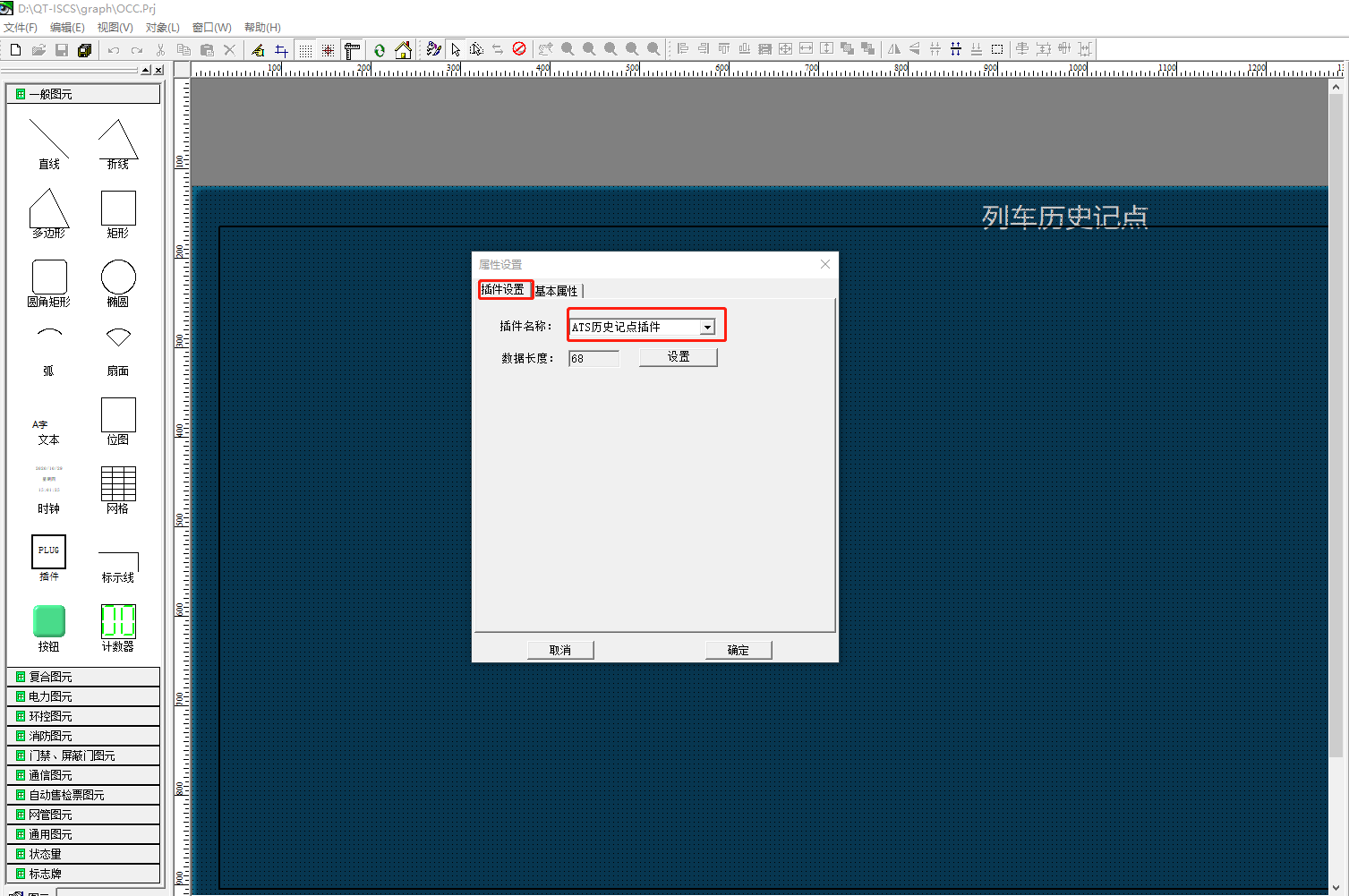 基础属性标签页设置插件位置：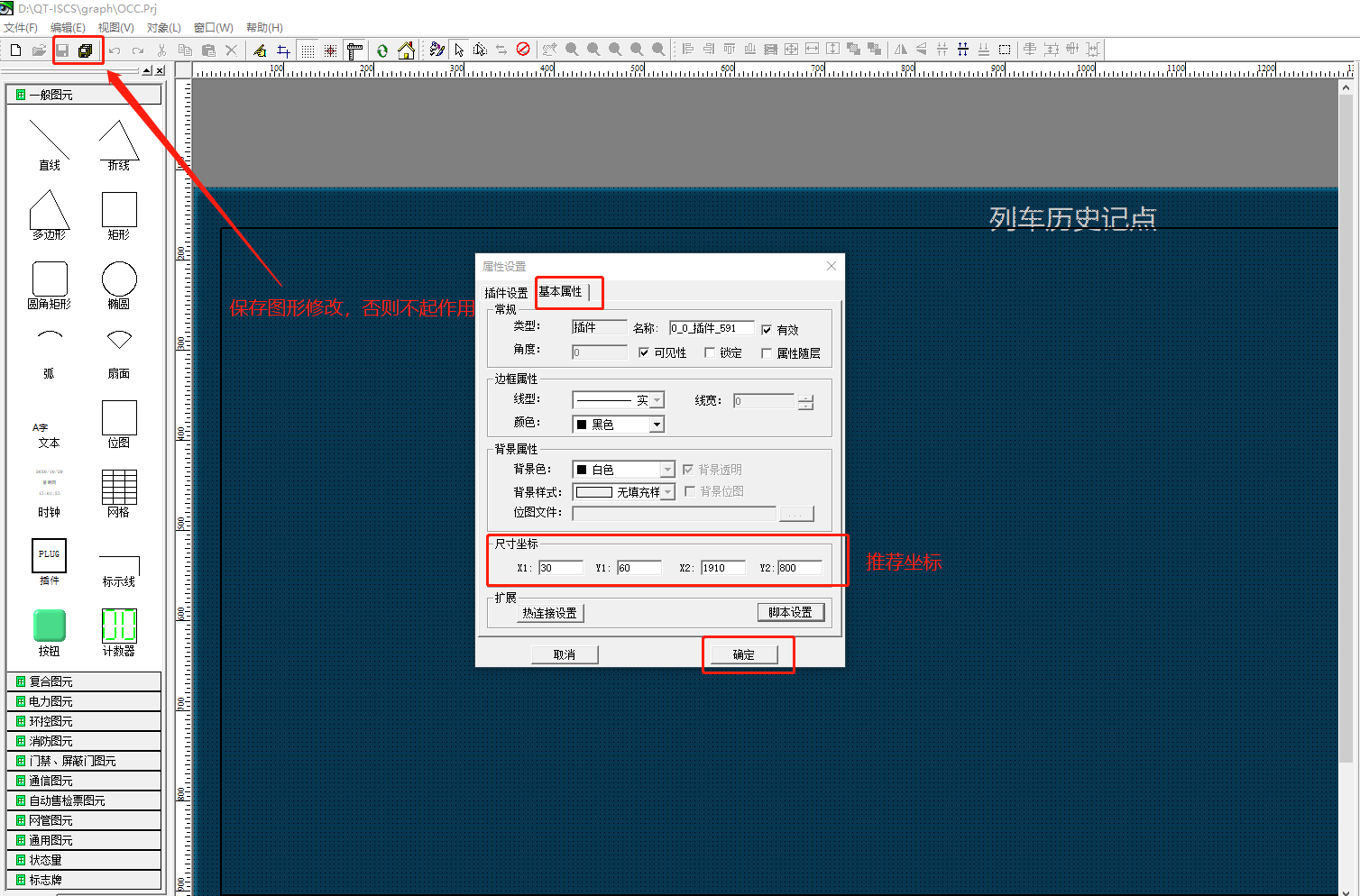 注意：插件高度要>=740，小于740插件显示不全，大于740则高度对不齐。推荐坐标：X1：30   Y1：60   X2：1910   Y2：800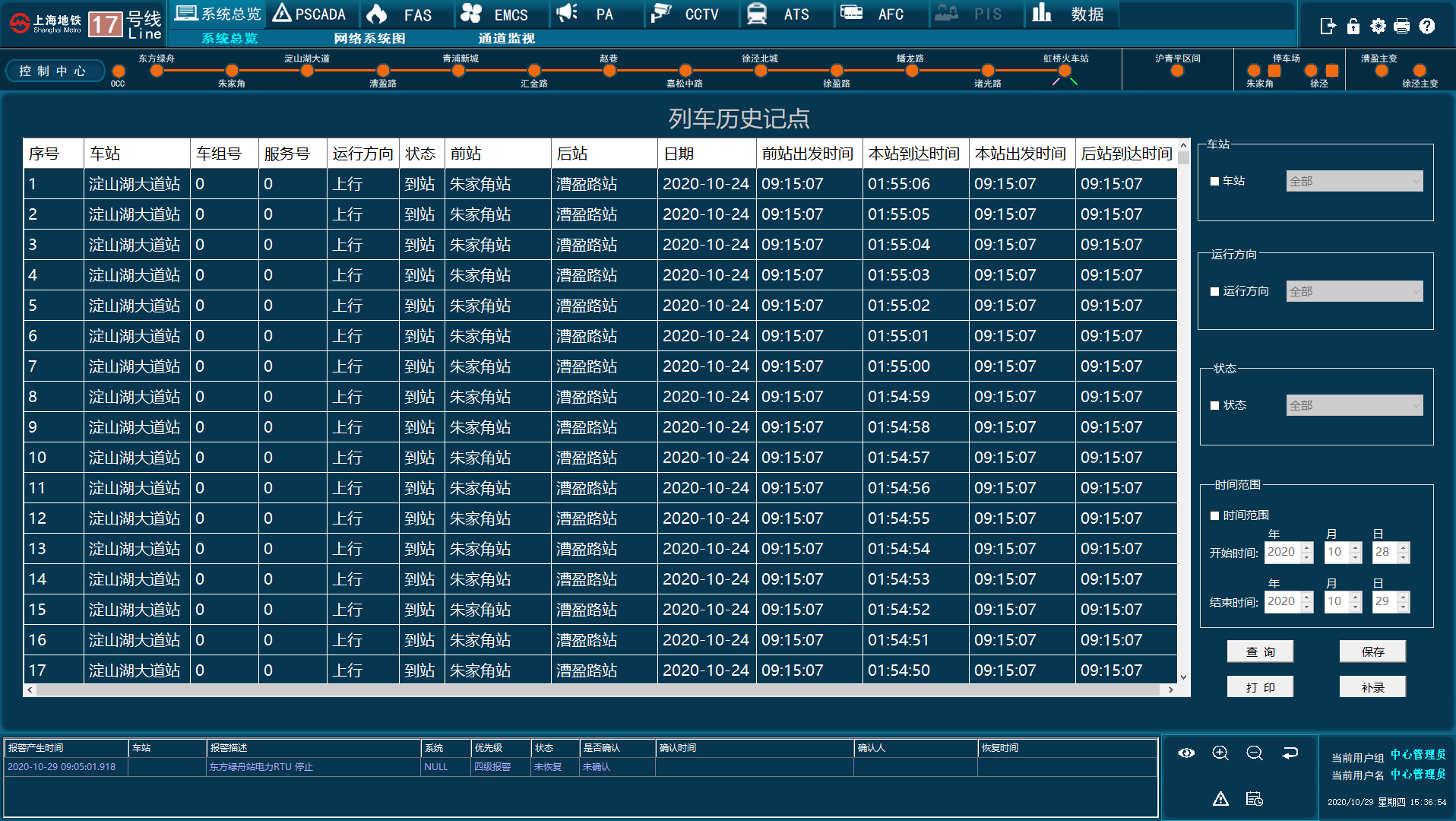 历史记点插件推荐坐标效果图